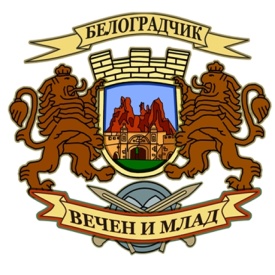                                    ОБЩИНА   БЕЛОГРАДЧИК                             3900 гр.Белоградчик,                                                 http://www.belogradchik.bg                               ул. „Княз Борис І”,  №: 6                                       e-mail: kmet@belogradchik.bg                                Област Видин                     Phone/Fax: +359 936/53017; GSM: +359 879 145320КУЛТУРЕН КАЛЕНДАР  2017 годинаМесецДатаСъбитиеОрганизаторМясто на провежданеЯнуари01.01.2017г.Честване на Васильовден в квартал "Карловица"Общ. Белоградчик, НЧ "Развитие-1893г", Младежки домМладежки домЯнуари06.01.2017г.Честване на Богоявление, Ритуал по изваждане на Светия кръст от водите на река СтакевскаОбщ. Белоградчик, НЧ "Развитие-1893г"Асенов вир, с. Горен ЧифликФевруари01.02. 2017г. /14.02.2017г/Народно веселие по повод св. Трифон зарезан „Истинското вино е горчиво” Общ. Белоградчик, НЧ „Развитие-1893г.”, Детски комплекс, Младежки домЦентрален площад ВъзражданеФевруари25.02.2017г.Посещение на Историческия музей от ученически класове, по повод годишнината от Освобождението на град Белоградчик от османско владичествоИсторически музей, НУ „В. Левски”, СУ „Хр. Ботев”Исторически музейФевруарифевруари – март 2017г.Обход на вътрешните водоеми с цел преброяване на водоплаващи птици и заснемането им.Исторически музей, отдел „Природа”Водоемите на територията на общ. БелоградчикФевруаривтората половина на м. февруари 2017г.Бал с маски на възпитаници на Детски комплексДетски комплексМладежки домМарт01.03.201 г.Провеждане на народния обичай „Баба Марта”Общ. Белоградчик НЧ "Развитие-1893г."Площад Възраждане и главните улици на градаМарт03.03.2017г.Тържествено честване на Освобождението на България -Национален празник на Република БългарияОбщ. Белоградчик, НЧ „Развитие-1893г.”, Детски комплекс, Младежки дом, Исторически музейНЧ "Развитие-1893г."Март 04.03.2017г.Празнуване на Тодоровден и организиране на конни надбягванияОбщ. Белоградчик, НЧ "Развитие-1893г.", Кметство с.СалашУлиците и площада на с. СалашМарт27.03.2017г.Честване на 100 г.от І-та световна война и битката при "Червената стена" и 100г. от смъртта на полковник Стефан Илиев- командир на 15-ти  пехотен Ломски полк Общ. Белоградчик, Исторически музей, НЧ "Развитие-1893г.", Детски комплекс, Младежки домМладежки домАприлначалото на м. април 2017г.Отбелязване Седмицата на горатаОбщ. Белоградчик Исторически музейМладежки домАприлпървата половина на м. април 2017г.Велорали “Rocks’N Roll”. Популяризиране на безопасно колоездене средподрастващите и провеждането на инициативи,щадящи природата. www.mountabike.euВелоклуб СкалаПолупланински и планински трасета около Белоградчишките скалиАприл07.04. 2017г.Ден на туризма Общ. Белоградчик,    НЧ „Развитие-1893г.” Детски комплекс, Младежки домЦентрален площад Възраждане, Белоградчишка крепост Априлвтората половина на м. април 2017г.Eко-арт по повод Деня на ЗемятаДетски комплекс Младежки домАприл16.04.2017 г.    Организиране на Великденски празникОбщ. Белоградчик, НЧ "Развитие-1893г.", Детски комплекс, Младежки домЦентрален площад ВъзражданеАприл21-23.04.2017г.Турнир по канадска борба „Белоградчик Оупън”Българска федерация по канадска борба, Милен Бъзински, общ. БелоградчикСпортна залаАприл29-30.04.2017г.Мотокрос Белоградчик – кръг от Традиционен шампионат по мотокросЛюбомир Гайтански, общ. БелоградчикМестност Чачин камъкМай06.05.2017г.Честване на св. Вмчк Георги Победоносец /Гергьовден/Общ. Белоградчик, НЧ „Развитие-1893г.”Храм „Св. вмчк Георги Победоносец”Май09.05.2017г.Честване  Деня на Европа и Деня на Победата Общ. Белоградчик, НЧ „Развитие-1893г.”Централен площад ВъзражданеМай17.05.2017г. Спортен празникОбщ. Белоградчик, НУ „В. Левски”, СУ „Хр. Ботев” Централен площад, Спортен комплексМай 24.05.2017г.Тържествено честване на 24 май – Ден на българската просвета и култура и славянската писменостОбщ. Белоградчик, НЧ „Развитие-1893г.”, Детски комплекс, Младежки дом, УчилищатаЦентрален  площад ВъзражданеМай29.05.2017г.Тържествено честване на 167 години от Въстанието в Северозападна България от 1850г.  Общ. Белоградчик, НЧ „Развитие-1893г.”, Исторически музей, НУ „В. Левски”, СУ „Хр. Ботев”Белоградчишка крепостЮни01.06.2017г.Празнична програма за Международния ден на дететоОбщ. Белоградчик, Детски комплексЦентрален площад ВъзражданеЮни02.06.2017г.Поетическа обсерваторияСъюз на българските писатели, Дружество на писателите –Видин, Общ. Белоградчик, НЧ "Развитие-1893г."Астрономическа обсерваторияЮникрая на м. юни 2017г.Изложба - живопис на Вълчо Вълчев, Йоанна Кемилева и Теодора ВълчеваИсторически музейХудожествена галерия „Вълчо Вълчев”Юникрая на м. юни 2017г.„Петровден” – Празник на град Белоградчик и провеждане на традиционен Белоградчишки панаирОбщ. Белоградчик, НЧ „Развитие-1893г.”, Детски комплекс, Младежки домМестност ПанаирищеЮникрая на м. юни 2017г.Фолклорен фестивал „От Тимок до Искър”  Министерство на културата, Областен Управител на обл. Видин, Общ. Белоградчик, Младежки дом, Детски комплекс, НЧ „Развитие-1893г.”, Исторически музей Местност ПанаирищеЮникрая на м. юни 2017г.Фестивал на народната кухня "Бабина Душица"Сдружение "Български Северозапад", Общ. БелоградчикМестност ПанаирищеЮли21 - 23.07 2017г.Международен събор на прохода „Къдъ боаз” с. Салаш, РБългария, и с. Ново Корито,РСърбия, Общ. Белоградчик Общ. Княжевац, Културни институции от двете странипроход „Кадъбоаз”Aвгуст05.08.2017 г.Празник на с. Рабиша – традиционен съборОбщ. Белоградчик, НЧ „Напредък”, с. Рабишас. РабишаAвгустПървата половина м. Август 2017г.Летен фестивал "Опера на върховете - Белоградчишки скали"Софийска опера и балет, Общ. БелоградчикБелоградчишка крепост, пещера МагуратаAвгуст12.08.2017г.Празник на гората и туризма в Стакевския балкан Общ. Белоградчик, НЧ „Кр. Бъчваров” с. Стакевци, НЧ „Развитие-1893г.”Местност „Бела вода”, с. СтакевциСептември06.09.2017г.Тържествено честване на 132-та годишнина от Съединението на Княжество България и Източна РуменияОбщ. Белоградчик, НЧ ”Развитие-1893г.”, Детски комплекс, Младежки дом, Исторически музей Централен площад ВъзражданеСептември15.09.2017г.Тържествено откриване на новата учебна годинаОбщ. Белоградчик  НУ „В. Левски”, СУ „Хр. Ботев”, СУ „В. Априлов” - с.РабишаучилищатаСептември22.09.2017г.Честване  Деня на независимостта на Р. БългарияОбщ. Белоградчик, НЧ ”Развитие-1893г.”, Детски комплекс, Младежки домЦентрален площад ВъзражданеСептемвривтората половина на м. септември 2017 г.„Run Rocks’N Roll” – планинско бяганеВелоклуб Скала, Детски комплексПолупланински и планински трасета около Белоградчишките скалиСептемврикрая на м. септември 2017г.Изложба "Маненхва"Исторически музейХГ „Вълчо Вълчев”Октомврипървата половина на м. октомври 2017г.Фестивал на фестивалите на алтернативното кино "Супер приз" 2017 г.Общ. Белоградчик; НЧ "Развитие-1893г."НЧ "Развитие-1893г."Октомврикрая на м. октомври 2017г.Изложба – колажи на Весела НиколоваИсторически музейХГ „Вълчо Вълчев”Ноември01.11.2017 г.1 ноември – Ден на народните будители Общ. Белоградчик, НЧ ”Развитие-1893г.” , Детски комплекс, НУ „В. Левски”, СУ „Хр. Ботев”, Младежки дом, Исторически музейМладежки домНоември21.11.2017 г.Отбелязване на  „Деня на християнското семейство и православната младеж" Видинска света митрополия, Детски комплекс, Младежки домМладежки домДекември01 – 31.12. 2017г.Коледни и Новогодишни тържестваОбщ. Белоградчик Културни институцииМладежки дом,  НЧ „Развитие-1893г.”, Централен площад Възраждане